July 28, 2020Parents of Scott County Schools,At the July 27 meeting of the school board, our stance on a few issues in question was decided upon. The decisions made were:Masks – Our district will recommend the use of masks for all who enter the buildings. Our other option was to require masks, but it was agreed that this approach is counter to recommendations provided to us. Recommending masks gives us opportunities for all students and staff to use masks as they see fit. All students and staff will be provided a mask by the district. Symptom Checks – Instead of temperature checks before students and staff enter the buildings, we will conduct a screener early in the school day to get an idea of student health. The screener will consist of questions to all students and staff about health and activity. Details of the symptom checks will come from cooperative efforts with our local health professionals. Start Date – The first day of school has been moved back to August 25. We will have Professional Development during the week of August 17-21, a Work Day on August 24, and the first day on August 25. The first day will be a half day for SCES and SCMS, and a full day for SCHS. A couple of reminders to parents:If you have not responded to our parent survey, please do so. You can access the survey at the following link https://docs.google.com/forms/d/e/1FAIpQLSdcOsa82-UjbdX2QwCAOnec4SR9CuKgmi_5EecGaqooUJ00og/viewform?usp=sf_linkTonight, Tuesday, July 28 at 6:00 p.m., there will be a meeting in the SCHS auditorium to discuss the planning process for reopening schools. Parents of Scott County School students are invited to attend. In advance, I would like to thank you all for your support, your concern, and your questions for the upcoming school year. We have many decisions in front of us, and your cooperation as we navigate the beginning of the school year is appreciated.In Education,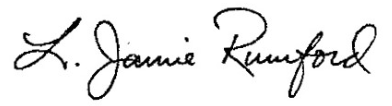 Jamie Rumford, Superintendent of Schools